ZMLUVA O DIELOuzatvorená podľa § 536 a nasl. zákona č. 513/1991 Zb. Obchodný zákonník v platnom znení 
___________________________________________________________________________________________č. Zmluvy Objednávateľa:č. Zmluvy Zhotoviteľa:zo dňa:Článok 1ZMLUVNÉ STRANY1.1	Objednávateľ:		Slovenská technická univerzita v Bratislave					Vazovova 5					812 43 Bratislava	Materiálovotechnologická fakultaSlovenskej technickej univerzity v Bratislave so sídlom v Trnave					Ulica Jána Bottu 25					917 24 Trnava	IČO:			00 397 687	IČ pre DPH:		SK2020845255	Bankové spojenie:		Štátna pokladnica	Číslo účtu/kód banky:	SK68 8180 0000 0070 0012 0063	Zapísaný v:		registri organizácií	Konajúci:				Zastúpenie:		prof. Ing. Miloš Čambál, CSc., dekan MTF STUOsoby oprávnené rokovaťvo veciach zmluvných:	Prof. Ing. Pavol Tanuška, PhD.vo veciach technických:	Ing. Radovan Široký	(ďalej len „Objednávateľ“)1.2	Zhotoviteľ:	Obchodné meno:			Sídlo:				Registrácia:			IČO:				IČ pre DPH:			Bankové spojenie:			Číslo účtu/kód banky:		Osoby oprávnené	pre technické otázky:		pre podpis zmluvy:		(ďalej len „Zhotoviteľ“)PreambulaVýchodiskovým podkladom na uzatvorenie tejto zmluvy na zabezpečenie realizácie diela ,,Modernizácia priestorov MTF STU Trnava - realizácia Fitness a stojiska na bicykle“ (ďalej „Dielo“) je ponuka úspešného uchádzača predložená verejnému obstarávateľovi vo verejnom obstarávaní podľa podmienok a požiadaviek na predmet zákazky uvedených v procese verejného obstarávania na zákazku „Modernizácia priestorov MTF STU Trnava - realizácia Fitness a stojiska na bicykle“ zadanej postupom podľa § 117 a nasl. zák. č. 343/2015 Z. z. o verejnom obstarávaní a o zmene a doplnení niektorých zákonov v znení neskorších predpisov (ďalej len „zákon o verejnom obstarávaní“ alebo „ZVO“).Článok 2ÚVODNÉ USTANOVENIA2.1	Zhotoviteľ vyhlasuje, že je spoločnosťou odborne spôsobilou na vykonanie Diela v zmysle príslušných platných a účinných všeobecne záväzných právnych predpisov a technických noriem Slovenskej republiky. Zhotoviteľ je povinný dodržiavať všetky príslušné platné všeobecne záväzné právne predpisy a technické normy Slovenskej republiky vzťahujúce sa na vykonanie Diela.Článok 3PREDMET ZMLUVY3.1	Zhotoviteľ sa zaväzuje za podmienok uvedených v tejto zmluve pre Objednávateľa zhotoviť a odovzdať Dielo definované v preambule tejto zmluvy, a to na základe dokumentácie k verejnému obstarávaniu, ktoré predchádzalo uzavretiu tejto zmluvy (ďalej len ,,dokumentácia“), na základe ustanovení tejto zmluvy a pokynov Objednávateľa počas realizácie Diela.3.2	Predmetom tejto zmluvy je uskutočnenie stavebných prác v budove Študentského domova Miloša Uhra na adrese Ulica Jána Bottu č. 2781/21, 917 01 Trnava, ktoré sú špecifikované v projektovej dokumentácii spoločnosti EDITED  s.r.o., Dvořákovo nábrežie 8/A, Bratislava 811 02 ,,Modernizácia interiéru a vonkajších priestranstiev MTF STU Trnava – Fitness centrum“ a ,,Modernizácia interiéru a vonkajších priestranstiev MTF STU Trnava – Átrium - stojisko na bicykle“.a to v zmysle kalkulácie (oceneného výkazu výmer), ktorá tvorí Prílohu č.1 tejto zmluvy.(ďalej len „práce“ alebo „Dielo“)Súčasťou Diela je aj povinnosť Zhotoviteľa vykonať nasledovné činnosti:výkon činností koordinátora bezpečnosti na mieste realizácie Diela podľa nariadenia vlády Slovenskej republiky č. 396/2006 Z.z. o minimálnych bezpečnostných a zdravotných požiadavkách na stavenisko a podľa pokynov a požiadaviek Objednávateľa,vypracovanie plánu bezpečnosti a ochrany zdravia pri práci podľa nariadenia vlády Slovenskej republiky č. 396/2006 Z.z. o minimálnych bezpečnostných a zdravotných požiadavkách na stavenisko a podľa pokynov a požiadaviek Objednávateľa,3.3	Zhotoviteľ sa zaväzuje vykonať Dielo riadne, včas, na požadovanej odbornej úrovni, na vlastné náklady a vlastné nebezpečenstvo a v lehote dohodnutej v čl. 4 tejto zmluvy. Zhotoviteľ je povinný zhotoviť Dielo v súlade s podmienkami tejto zmluvy, dokumentáciou a požiadavkami Objednávateľa uvedenými v rámci procesu verejného obstarávania, s požiadavkami na prvotriednu kvalitu, stanovenými príslušnými všeobecne záväznými právnymi predpismi a technickými normami platnými v Slovenskej republike. Pre tento predmet plnenia sa doporučené normy považujú za záväzné.3.4	Ďalej sa Zhotoviteľ zaväzuje použiť na vykonanie Diela tovar, materiál a zariadenia, ktoré budú spĺňať kritériá a štandard požadovaný Objednávateľom a dokumentáciou a budú v súlade so všetkými všeobecne záväznými právnymi predpismi a technickými normami platnými v Slovenskej republike, čo je Zhotoviteľ povinný v prípade potreby preukázať certifikátmi o preukazovaní zhody pre Slovenskú republiku.3.5	Zhotoviteľ podpisom tejto Zmluvy potvrdzuje, že je mu známe technické riešenie Diela, že sa zoznámil s priestorom – miestom realizácie Diela a požiadavkami Objednávateľa, preštudoval všetky odovzdané podklady a dokumentáciu a má tak všetky potrebné informácie súvisiace s predmetom plnenia tejto zmluvy.3.6	Zhotoviteľ vyhlasuje, že technické riešenie podľa dokumentácie je úplné a nevykazuje žiadne technické alebo konštrukčné vady. V prípade, že počas realizácie Diela sa zistia alebo objavia takéto vady, Zhotoviteľ tieto odstráni na vlastné náklady.3.7	Zhotoviteľ sa zaväzuje, že osoby zodpovedné za riadenie prác, t. j. všetci kľúčoví zamestnanci majú kvalifikáciu (vzdelanie a odbornú prax) potrebnú na vykonanie stavebných prác rovnakého alebo obdobného charakteru ako predmet tejto zmluvy.3.8	Zhotoviteľ zabezpečí výkon činností koordinátora bezpečnosti na mieste realizácie Diela a umiestni na mieste realizácie Diela oznámenie podľa Prílohy č. 1 nariadenia vlády Slovenskej republiky č. 396/2006 Z.z. v platnom znení.3.9	Objednávateľ sa zaväzuje za podmienok uvedených v tejto zmluve zaplatiť Zhotoviteľovi cenu za vykonanie Diela dohodnutú v článku 5 tejto zmluvy.3.10	Zhotoviteľ je povinný zabezpečiť a financovať všetky subdodávateľské práce a nesie za ne zodpovednosť a záruku, ako keby ich vykonal sám.3.11	Bez písomného súhlasu Objednávateľa nesmú byť použité iné materiály, technológie alebo zmeny voči ocenenému výkazu výmer, ktorý tvorí prílohu k zmluve. Zároveň sa Zhotoviteľ zaväzuje a zodpovedá za to, že pri realizácii diela nepoužije žiadny materiál, o ktorom je v čase jeho použitia známe, že je škodlivý voči životu, zdraviu alebo životnému prostrediu. Ak tak Zhotoviteľ urobí, je povinný na písomné vyzvanie Objednávateľa vykonať okamžite nápravu tak, aby Objednávateľ ani iný subjekt z tohto titulu neutrpel žiadnu ujmu.3.12	Objednávateľ si vyhradzuje právo redukovať predmet zmluvy.3.13	Zhotoviteľ potvrdzuje, že sa v plnom rozsahu oboznámil s rozsahom a povahou Diela, ktoré má vykonať, že sú mu známe všetky technické, kvalitatívne a iné podmienky nevyhnutné k realizácii Diela (vrátane prípojných miest) a že disponuje takými kapacitami a odbornými znalosťami, ktoré sú na realizáciu Diela nevyhnutné. 3.16	Zhotoviteľ sa zaväzuje vykonať Dielo s náležitou odbornou starostlivosťou, tak aby Dielo vyhovovalo všetkým príslušným normám a predpisom. Zhotoviteľ vykoná Dielo na svoje náklady a na svoje nebezpečenstvo v zmluve dohodnutom čase v zmysle požiadaviek Objednávateľa a odovzdá ho Objednávateľovi v termíne dohodnutom touto zmluvou v článku 4.3.17	Objednávateľ sa zaväzuje poskytnúť potrebné spolupôsobenie pri realizácii Diela.Článok 4ČAS PLNENIA4.1	Pre lehotu plnenia predmetu tejto zmluvy podľa Čl.3 platí nasledovné:	4.1.1	Začatie realizácie Diela:	do 3 pracovných dní odo dňa nadobudnutia účinnosti tejto zmluvy	4.1.2	Dokončenie Diela:	do 62 dní odo dňa začatia realizácie Diela.4.2	V prípade ak Zhotoviteľ riadne a úplne vykoná Dielo pred dohodnutým termínom podľa bodu 4.1 tejto zmluvy, zaväzuje sa Objednávateľ Dielo prevziať aj v skoršom ponúknutom termíne, a to na základe písomného protokolu o odovzdaní a prevzatí Diela (ďalej len "Protokol").4.3	Riadnym a úplným vykonaním Diela podľa tejto zmluvy a riadnym splnením všetkých záväzkov Zhotoviteľa podľa tejto Zmluvy sa rozumie odovzdanie:4.3.1	Diela Objednávateľovi na základe Protokolu a zároveň;4.3.2	všetkých dokladov potvrdzujúcich kvalitu a technické parametre Diela v súlade s príslušnými platnými všeobecne záväznými právnymi predpismi a technickými normami Slovenskej republiky a všetkých dokumentov v zmysle bodu 9.4 tejto zmluvy.4.3.3   všetkej dokumentácie určenej projektovou dokumentáciou podľa bodu 3.2 alebo všeobecne záväznými právnymi predpismi.4.4	Vykonávanie Diela je Zhotoviteľ povinný organizovať v súlade s  lehotou podľa bodu 4.1 tejto zmluvy a harmonogramom realizácie Diela podľa prílohy č. 3 tejto zmluvy. Prípadné zmeny lehoty realizácie Diela alebo harmonogramu realizácie Diela platia len po ich odsúhlasení oboma zmluvnými stranami vo forme písomného dodatku k zmluve.4.5	Zhotoviteľ je povinný bez zbytočného odkladu, a to najneskôr do 3 (slovom: troch) kalendárnych dní písomne informovať Objednávateľa o vzniku akejkoľvek skutočnosti, ktorá bráni alebo sťažuje realizáciu Diela, a ktorá by mohla mať vplyv na termíny vykonania Diela, prípadne na čiastkové termíny vykonania Diela vzájomne dohodnuté v súlade s touto zmluvou.4.6	Ak dôjde zo strany Zhotoviteľa k  takému omeškaniu prác, ktoré by ohrozilo očakávaný termín odovzdania Diela, je Zhotoviteľ povinný posilniť výrobné a technické kapacity potrebné k eliminácii časového sklzu, resp. zahájiť viaczmenné práce, a to všetko bez nároku na zvýšenie ceny za Dielo. 4.7 	Objednávateľ si vyhradzuje právo v prípade potreby dočasne prerušiť práce na realizácii Diela na dobu nevyhnutne nutnú pre zabezpečenie prevádzkových potrieb Objednávateľa. O uvedených skutočnostiach je Objednávateľ povinný písomne oboznámiť Zhotoviteľa najmenej 7 (slovom: sedem) kalendárnych dní vopred. V takomto prípade dôjde k primeranému predĺženiu času plnenia na vykonanie Diela.Článok 5CENA DIELA5.1	Cena za zhotovenie Diela podľa čl. 3 tejto zmluvy je stanovená v zmysle zákona č. 18/1996 Z. z. o cenách v znení neskorších predpisov dohodou medzi Objednávateľom a Zhotoviteľom, a to ako cena pevná, konečná, nemenná.5.2	Zmluvné strany sa dohodli, že cena za vykonanie Diela je najviac:Cena bez DPH [EUR]: 		................ EUR, Sadzba DPH a výška DPH: 	20%	................ EUR, Cena s DPH [EUR]: 		................ EUR, slovom cena s DPH [EUR]: 	................ ................ ................ ................ ................. Dohodnutá cena je platná počas celého priebehu realizácie celého Diela.5.3 	V prípade, ak bude Zhotoviteľ tuzemským platiteľom DPH, a predmetné plnenia spadajú do sekcie F – stavebné práce (kód 41-43 štatistickej klasifikácie produkcie), potom v súlade s § 69 ods. 12 písm. j) zákona č. 222/2004 Z. z. o dani z pridanej hodnoty v znení neskorších predpisov (ďalej len „zákon o DPH“) prichádza k prenosu daňovej povinnosti DPH na Objednávateľa a teda Zhotoviteľ nebude fakturovať cenu s DPH, ale cenu bez DPH. V prípade, ak by sa nejednalo o stavebné práce podľa predchádzajúcej vety, tak Zhotoviteľ (tuzemský platiteľ DPH) bude fakturovať cenu vrátane DPH. Neplatiteľ DPH bude fakturovať cenu bez DPH. 5.4	V cene Diela uvedenej v bode 5.2 tohto článku zmluvy sú zahrnuté aj všetky náklady Zhotoviteľa súvisiace s kompletným vykonaním Diela a jeho odovzdaní Objednávateľovi, najmä náklady na prácu, práce súvisiace s dodaním a dovozom zabudovaných materiálov, dodaním a dovozom pomocných materiálov a konštrukcií, náklady na obstaranie všetkých strojov, vybavenia a zariadenia, náklady na ich používanie a údržbu, náklady na všetky drobné a pomocné práce (napr. montážne zariadenia), náklady súvisiace s likvidáciou odpadu, náklady na všetky drobné a pomocné materiály, montáž, údržbu, dane a clá, bankové náklady, správne poplatky ako aj všetky všeobecné riziká, náklady na plnenie záväzkov a povinností Zhotoviteľa z tejto zmluvy, ďalej náklady na všetky služby, ktoré zabezpečujú realizáciu prác, dokončenie, individuálne odskúšanie, náklady na zaistenie bezpečnosti práce, ochrany pred požiarmi, povodňovej ochrany a ochrany životného prostredia, náklady spojené s plnením povinností vyplývajúcich z predpisov odpadového hospodárstva, náklady súvisiace so spoluprácou a koordináciou so subdodávateľmi, a všeobecné riziká. Do ceny Diela sú zahrnuté i náklady na vykonanie všetkých kontrol, revízií, meraní, funkčných skúšok, vrátane vyhodnotenia a vyhotovenia správ, certifikátov materiálov zabudovaných v diele, a vykonanie všetkých činností v súvislosti s odovzdávacím a preberacím konaním. 5.5	Všetky práce naviac, ktoré neboli riešené v dokumentácii ocení Zhotoviteľ vopred na základe vzájomnej dohody zmluvných strán (t.j. jednotková cena a množstvo). Uskutočnenie všetkých prác naviac a prác menej, ako aj prípadná dohoda o ich ocenení budú upravené formou dodatku k tejto zmluve.Zhotoviteľ nie je oprávnený začať vykonávať naviac práce pred účinnosťou dodatku k tejto zmluve, ktorého predmetom bude dohoda o vykonaní a cene naviac prác. Ak v rozpore s podmienkami uvedenými v predchádzajúcej vete Zhotoviteľ vykoná naviac práce podľa, berie na vedomie a súhlasí, že tieto práce vykonáva výlučne na svoje náklady, a nie je oprávnený účtovať ich cenu Objednávateľovi. Pre vylúčenie všetkých pochybností platí, že uvedené sa týka aj všetkých zabudovaných materiálov a ostatných dodávok.5.6	Objednávateľ sa zaväzuje, že riadne a úplne vykonané Dielo podľa tejto zmluvy prevezme na základe Protokolu a zaplatí za Dielo cenu dohodnutú touto zmluvou.5.7	Zmenu zmluvy a najmä navýšenie ceny Diela je možné vykonať v súlade s §18 zákona o verejnom obstarávaní.Článok 6PLATOBNÉ PODMIENKY6.1	Zhotoviteľ je oprávnený vystaviť faktúru až po odovzdaní a prevzatí diela zbaveného všetkých vád a nedorobkov alebo jeho časti a to po dohode s Objednávateľom. Cenu za Dielo zaplatí Objednávateľ Zhotoviteľovi po odovzdaní diela zbaveného všetkých vád a nedorobkov na základe faktúry po splnení podmienok uvedených v bode 6.2 tohto článku (ďalej len „Faktúra“). Zmluvné strany sa dohodli, že Zhotoviteľ doručí spolu s Faktúrou Objednávateľovi aj súpis skutočne vykonaných prác, fotodokumentáciu prác, ktoré sú fakturované, certifikáty materiálov resp. vyhlásenia o zhode materiálov použitých pri fakturovaných prácach, doklady, resp. potvrdenia o likvidácii stavebného odpadu na Diele.6.2	Faktúra bude vyhotovená na základe skutočne vykonaných a Objednávateľom odsúhlasených prác, pričom súpis prác potvrdený oboma zmluvnými stranami bude neoddeliteľnou súčasťou Faktúry. V prípade, že faktúra nebude obsahovať všetky náležitosti faktúry u tuzemského platiteľa DPH podľa § 74 zákona č. 222/2004 Z.z. o dani z pridanej hodnoty v a.z., alebo nebude splnená podmienka podľa prvej vety bodu 6.2 tohto článku, má Objednávateľ právo takúto Faktúru vrátiť Zhotoviteľovi, pričom neplynie lehota jej splatnosti. Nová lehota splatnosti opravenej Faktúry v dĺžke stanovenej v bode 6.4 tohto článku, začne plynúť odo dňa preukázateľného doručenia opravenej resp. doplnenej Faktúry Objednávateľovi. 6.3	Objednávateľ Faktúry vystavené Zhotoviteľom a doručené Objednávateľovi, v súlade s touto zmluvou a po splnení podmienok stanovených touto zmluvou, zaplatí v lehote splatnosti.6.4	Splatnosť faktúry je do 30 (slovom: tridsať) kalendárnych dní od dátumu jej preukázateľného doručenia do sídla Objednávateľa. 6.5	Faktúra musí obsahovať tiež nasledovné údaje: a) číslo zmluvy podľa evidencie Objednávateľa uvedené v záhlaví tejto zmluvy, b) názov zákazky:  ,,Modernizácia priestorov MTF STU Trnava - realizácia Fitness a stojiska na bicykle“ , c) miesto dodania predmetu plnenia: Študentský domov Miloša Uhra, Ulica Jána Bottu 23/2475, Trnavad) v prípade stavebných prác, pri ktorých prichádza k prenosu daňovej povinnosti, uviesť pri rozpise prác kód klasifikácie produkcie.6.6	V prípade zastavenia prác z viny Objednávateľa budú skutočne vykonané práce fakturované na základe súpisu vykonaných prác. 6.7	Preddavky Objednávateľ neposkytuje.Článok 7ZÁRUČNÁ DOBA, ZODPOVEDNOSŤ ZA VADY7.1	Záručná doba začína plynúť v deň nasledujúci po dni podpísania Protokolu o odovzdaní a prevzatí diela zbaveného všetkých vád a nedorobkov podľa tejto zmluvy v zmysle článku 9 tejto zmluvy a trvá 60 (slovom: šestdesiat) mesiacov za týchto záručných podmienok:	- záruka sa nevzťahuje na poškodenie spôsobené nevhodnou údržbou, nesprávnym používaním Diela, alebo mechanickým poškodením Diela Objednávateľom,	- reklamáciu je možné uplatniť písomne v záručnej dobe a to okamžite po zistení poškodenia a vád, Objednávateľ musí v reklamácii uviesť ako sa vady prejavujú a aké práva si uplatňuje, zároveň musí umožniť Zhotoviteľovi obhliadku vád,- Zhotoviteľ v plnom rozsahu zodpovedá za spôsobilosť ním dodávaného materiálu podľa príslušných noriem. Uvedená záruka platí za podmienok dodržania pravidelnej údržby podľa návodu na údržbu a čistenie dodaného Zhotoviteľom pri prevzatí diela Objednávateľom. Zároveň Zhotoviteľ po ukončení prác na Diele odovzdá Objednávateľovi všetky potrebné certifikáty, potvrdenia preukázania zhody od použitých materiálov.7.2	Zmluvné strany sa dohodli pre prípad vady Diela, že počas záručnej doby má Objednávateľ právo požadovať a Zhotoviteľ povinnosť odstrániť vady Diela na náklady Zhotoviteľa v lehote dohodnutej s Objednávateľom, najneskôr však do 30 (slovom: tridsať) kalendárnych dní odo dňa písomnej reklamácie vady Objednávateľom Zhotoviteľovi.7.3	Zmluvné strany sa dohodli, že ak Zhotoviteľ:7.3.1	neodstráni vady Diela v dohodnutom termíne podľa bodu 7.2 alebo;7.3.2	neodstráni vady Diela správne;Objednávateľ je oprávnený uplatňovať u Zhotoviteľa nároky uvedené v bode 7.4 tejto zmluvy.7.4	V prípade, že nastane niektorý z prípadov podľa bodu 7.3 tejto zmluvy, tak Objednávateľ je oprávnený:7.4.1	požadovať od Zhotoviteľa zníženie ceny Diela alebo,7.4.2	odstrániť vady Diela sám na náklady Zhotoviteľa alebo,7.4.3	zabezpečiť odstránenie vád Diela prostredníctvom tretej osoby, na náklady Zhotoviteľa.	Práva Objednávateľa vyplývajúce zo záruky nie sú týmto ustanovením dotknuté.7.5	Náhradu nákladov podľa bodov 7.3 a 7.4 tejto zmluvy môže Objednávateľ vykonať vystavením faktúry za vynaložené náklady v zmysle bodov 7.3 a 7.4 tejto zmluvy, pričom takáto faktúra je splatná do 10 (slovom: desiatich) kalendárnych dní od doručenia Zhotoviteľovi. 7.6	Zhotoviteľ zodpovedá za prípadné vady vykonaných prác Diela v priebehu realizácie Diela, ako aj v  záručnej dobe. Zhotoviteľ nezodpovedá za vady Diela spôsobené chybným zaobchádzaním s Dielom Objednávateľom po prevzatí Diela.7.7	Objednávateľ sa zaväzuje, že reklamáciu vady Diela uplatní bezodkladne po jej zistení, a to písomnou formou Zhotoviteľovi.7.8	Záručná doba neplynie po dobu, po ktorú Objednávateľ nemôže Dielo užívať pre jeho vady, za ktoré zodpovedá Zhotoviteľ. V prípade, že pri odstraňovaní vád došlo k výmene jednotlivých častí za nové, tak pre nové časti Diela začína plynúť nová záručná doba.7.9	V ostatných prípadoch, neupravených touto zmluvou, budú zmluvné strany postupovať podľa príslušných ustanovení Obchodného zákonníka. Článok 8PODMIENKY VYKONANIA DIELA8.1	Odovzdanie miesta realizácie Diela a jeho častí na vykonanie Diela podľa tejto zmluvy bude uskutočnené na základe protokolu o odovzdaní a prevzatí miesta realizácie Diela vo vopred dohodnutom termíne. Od odovzdania miesta realizácie Diela zodpovedá za miesto realizácie Diela Zhotoviteľ. Zhotoviteľ berie na vedomie, že realizácia Diela bude prebiehať počas prevádzky študentského domova a jedálne (ďalej ,,ŠDaJ“) a zaväzuje sa, že tomu prispôsobí všetku svoju činnosť tak, aby stavebné úpravy neobmedzovali zásadne prevádzku ŠDaJ.8.2	Zhotoviteľ je povinný zabezpečiť miesto realizácie Diela tak, aby počas výkonu prác a tiež v  období pracovného pokoja, na stavbe nedošlo k ohrozeniu či poškodeniu života, zdravia a majetku tretích osôb. 8.3	Zmluvné strany sa zaviazali, že budú vzájomne spolupracovať a poskytnú si vzájomnú súčinnosť pri riešení konkrétnych technických otázok a problémov, ktoré vzniknú počas realizácie Diela, najmä vzhľadom na ich možný vplyv na výšku ceny za Dielo. Zhotoviteľ je povinný upozorniť Objednávateľa na možnosť realizácie technicky jednoduchších a/alebo technicky bezpečnejších a/alebo finančne menej náročných riešení ako predpokladá dokumentácia, alebo táto zmluva. Objednávateľ nemusí akceptovať pripomienky Zhotoviteľa k dokumentácii, počas realizácie Diela upozorňujúce, že dokumentácia obsahuje chyby, z ktorých by mohli vyplynúť práce naviac, ktoré by mal Zhotoviteľ záujem fakturovať Objednávateľovi ako práce naviac. 8.4	Zhotoviteľ je povinný viesť denné záznamy o uskutočnených prácach. 8.5	Zhotoviteľ je povinný vopred písomne vyzvať Objednávateľa na vykonanie kontroly prác, ktoré v ďalšom pracovnom postupe budú zakryté alebo sa stanú neprístupnými (napr. kontrola trasy pred zakrytím a iné). Výzva musí byť doručená Objednávateľovi najneskôr 5 (slovom: päť) pracovných dní vopred. Ak si Zhotoviteľ túto svoju povinnosť nesplní, je povinný na žiadosť Objednávateľa tieto práce odkryť a zakryť na svoje náklady. Zhotoviteľ je povinný na žiadosť Objednávateľa tieto práce odkryť a zakryť na svoje náklady a to aj v prípade, že si splnil svoju povinnosť vyzvať Objednávateľa, ale Objednávateľ nedal k tomu písomný súhlas.8.6	Zhotoviteľ je povinný chrániť Dielo počas jeho realizácie a zabezpečiť hotové časti Diela ochrannými prostriedkami tak, aby nedošlo k  jeho zničeniu, poškodeniu alebo znehodnoteniu do doby odovzdania Diela Objednávateľovi. Nebezpečenstvo vzniku škody na Diele prejde na Objednávateľa dňom prevzatia Diela na základe Protokolu.8.7	Zhotoviteľ nie je oprávnený pri realizácii Diela použiť náhradné materiály a výrobky oproti predpokladaným v dokumentácii bez písomného súhlasu Objednávateľa alebo oprávnenej osoby Objednávateľa s výnimkou, ak vo svojej ponuke uviedol zoznam ekvivalentných materiálov a tovarov, ktorý zároveň tvorí prílohu č. 4 tejto zmluvy.8.8	Objednávateľ alebo oprávnená osoba Objednávateľa môže kedykoľvek požiadať Zhotoviteľa, aby bezodkladne odvolal z práce na Diele akúkoľvek osobu zamestnanú Zhotoviteľom, alebo jeho subdodávateľom, ktorá podľa názoru Objednávateľa zneužíva svoju funkciu - postavenie, alebo je nespôsobilá, alebo je nedbalá pri riadnom plnení svojich povinností, alebo ktorej prítomnosť na mieste realizácie Diela je považovaná Objednávateľom za nežiaducu a tejto osobe nebude bez súhlasu Objednávateľa umožnený prístup na miesto realizácie Diela. Osoba takto odvolaná z práce na Diele bude Zhotoviteľom bez zbytočného odkladu nahradená inou osobou na náklady Zhotoviteľa.8.9	Objednávateľ alebo oprávnená osoba Objednávateľa môže kedykoľvek požiadať Zhotoviteľa, aby bezodkladne odvolal svojho subdodávateľa, ktorý podľa názoru Objednávateľa nevykonáva svoju prácu kvalitne, nebol písomne odsúhlasený Objednávateľom alebo je pre Objednávateľa považovaný za nežiaduceho a to aj bez uvedenia dôvodu. Zhotoviteľ je povinný takéhoto subdodávateľa bezodkladne odvolať. Odvolaný subdodávateľ bude Zhotoviteľom bez zbytočného odkladu nahradený iným subdodávateľom na náklady Zhotoviteľa s písomným súhlasom Objednávateľa. 8.10	Odvolaním subdodávateľa nebudú zmenené termíny dokončenia Diela ani dohodnutá cena za vykonanie Diela podľa tejto zmluvy.8.11	Zhotoviteľ sa zaväzuje, že bez predchádzajúceho písomného súhlasu Objednávateľa úmyselne ani z nedbanlivosti neumožní tretej osobe získať informácie o tejto zmluve, o Diele alebo o skutočnostiach, ktoré sa dozvedel v súvislosti s vykonávaním Diela, najmä o cene. Zhotoviteľ nie je oprávnený poskytnúť výsledok činnosti podľa tejto zmluvy tretej osobe.8.12	Objednávateľ môže preniesť ktorúkoľvek zo svojich povinností a právomoci na tretiu osobu a môže toto delegovanie kedykoľvek zrušiť. Akékoľvek rozhodnutie, pokyn, kontrola, skúška, súhlas, schválenie alebo podobný akt uskutočňovaný touto osobou v súlade s delegovaním má rovnaký účinok, ako by ho uskutočnil Objednávateľ sám.8.13	Zhotoviteľ v plnom rozsahu zodpovedá za dodržiavanie právnych predpisov vzťahujúcich sa na bezpečnosť a ochranu zdravia pri práci a ochranu životného prostredia u svojich zamestnancov (a u zamestnancov svojich subdodávateľov) na mieste realizácie Diela a je povinný vykázať z miesta realizácie Diela osoby, ktoré odmietajú tieto podmienky dodržiavať alebo ich porušujú. Zároveň zabezpečí, aby všetci jeho zamestnanci a (zamestnanci jeho subdodávateľov) absolvovali právnymi predpismi ustanovené školenia, alebo mali príslušné platné atesty a osvedčenia. Zhotoviteľ je povinný zabezpečiť svojim zamestnancom príslušné osobné ochranné pracovné prostriedky. Zhotoviteľ bude v prípade nehody, pracovného úrazu, nebezpečnej udalosti , alebo inej podobnej udalosti postupovať v súlade so všeobecne záväznými právnymi predpismi. Zároveň okamžite upovedomí Objednávateľa resp. oprávnenú osobu Objednávateľa na mieste realizácie Diela najmä o:8.13.1	pracovných úrazoch,8.13.2	škodách na vybavení a strojoch na Diele a mieste realizácie Diela,8.13.3	škodách na životnom prostredí,8.13.4	požiaroch.8.14	Zhotoviteľ sa zaväzuje, že sa nebude pohybovať resp. zdržiavať na mieste realizácie Diela, ktoré nesúvisia s výkonom prác podľa tejto zmluvy bez vedomia a súhlasu Objednávateľa. Objednávateľ nezodpovedá za škody spôsobené Zhotoviteľovi, ak sa jeho zamestnanci neoprávnene zdržiavajú mimo určených priestorov, alebo ak použili iné ako určené prístupové cesty.8.15	Objednávateľ, alebo oprávnená osoba Objednávateľa je oprávnený dať zamestnancom Zhotoviteľa (a jeho subdodávateľom) príkaz prerušiť práce, ak zodpovedný zamestnanec Zhotoviteľa resp. oprávnená osoba Zhotoviteľa nie je dosiahnuteľná, alebo ak je ohrozená bezpečnosť vykonávaného Diela, život alebo zdravie osôb nachádzajúcich sa na mieste realizácie Diela, alebo ak hrozia iné vážne škody.8.16	Zhotoviteľ znáša nebezpečenstvo škody na zhotovovanom Diele, ako aj ostatnom zariadení nachádzajúcom sa v priestoroch rekonštrukčných prác, a to až do doby odovzdania Diela Objednávateľovi na základe Protokolu.8.17	Zhotoviteľ je povinný zabezpečiť na svoje náklady dopravu všetkých materiálov a dielov, výrobkov, strojov a zariadení a ich presun na miesto realizácie Diela.8.18	Prevádzkové, sociálne, prípadne aj výrobné zariadenia miesta realizácie Diela pre potreby realizácie Diela podľa tejto zmluvy zabezpečuje Zhotoviteľ na vlastné náklady.8.19	Zhotoviteľ je povinný miesto realizácie Diela vhodne zabezpečiť. Je povinný udržiavať na mieste realizácie Diela a na prenechaných inžinierskych sieťach poriadok a čistotu, ako aj odstraňovať odpady a nečistoty vzniknuté z jeho prác a očistiť vozidlá vchádzajúce na cestné komunikácie, cestné komunikácie od vstupu a výstupu na miesto realizácie Diela do takej vzdialenosti, aby nezostávali tieto cestné komunikácia evidentne znečistené. Zhotoviteľ je povinný svoje miesto realizácie Diela zabezpečiť tak, aby neohrozoval bezpečnosť v okolí miesta realizácie Diela a zamedzil vstupu tretím osobám, ktoré by mohli poškodiť, alebo odcudziť zariadenia a prístrojové vybavenie Objednávateľa.8.20	Zhotoviteľ zodpovedá, že pri realizácii Diela nebude použitý materiál, o ktorom je v čase jeho použitia známe, že je škodlivý. Použité stavebné výrobky pri realizácii Diela musia spĺňať podmienky a požiadavky uvedené v zákone č. 133/2013 Z.z. o stavebných výrobkoch a o zmene a doplnení niektorých zákonov v aktuálnom znení zákona.8.21	Zhotoviteľ aj jeho subdodávatelia  na požiadanie Objednávateľa sú povinní zúčastňovať sa prípadných kontrolných dní Diela.8.22	Zhotoviteľ na žiadosť Objednávateľa poskytne úplnú súčinnosť tretím osobám, ktoré sú v zmluvnom vzťahu s Objednávateľom a s predchádzajúcim súhlasom Objednávateľa im poskytne potrebné vysvetlenie všetkých otázok spojených s realizáciou Diela, záležitosťami spojenými s miestom realizácie Diela a otázok ich súčinnosti.8.23	Zhotoviteľ sa zaväzuje uzavrieť a udržiavať v platnosti poistnú zmluvu/poistné zmluvy o poistení zodpovednosti Zhotoviteľa za škodu spôsobenú činnosťou Zhotoviteľa pri vykonávaní Diela a na škody spôsobené činnosťou subdodávateľov pri zhotovovaní Diela počas celej doby platnosti a účinnosti zmluvy s poistnou sumou najmenej 90.000,- EUR. Všetky náklady vzniknuté v súvislosti s uzatvorením a udržiavaním platnosti takejto poistnej zmluvy/poistných zmlúv uhradí Zhotoviteľ v plnom rozsahu. Kópia takejto poistnej zmluvy/poistných zmlúv tvorí Prílohu č. 2 tejto zmluvy.8.24	Výkonom funkcie stavbyvedúceho je poverený .........................................., tel: ........................................8.25	Zhotoviteľ vykoná na vlastné náklady všetky skúšky, kontroly a merania, ktoré sú potrebné pre riadne ukončenie Diela alebo jeho uvedenie do prevádzky. 8.26	Zhotoviteľ je povinný kedykoľvek, na vyžiadanie zodpovedného pracovníka Objednávateľa, predložiť ku kontrole všetky požadované doklady z oblasti BOZP, OPP a hygieny práce týkajúce sa činnosti Zhotoviteľa.8.27	Objednávateľ, alebo zástupca Objednávateľa má právo kedykoľvek v pracovnej dobe vyzvať zamestnancov Zhotoviteľa a subdodávateľa k uskutočneniu skúšky na prítomnosť alkoholu, alebo inej omamnej látky a v prípade pozitívneho výsledku resp. odmietnutia, má právo okamžite vypovedať a zakázať vstup na pracovisko dotknutému zamestnancovi Zhotoviteľa, alebo jeho subdodávateľa.8.28	Pri ďalšom pozitívnom výsledku kontroly na prítomnosť alkoholu, alebo inej omamnej látky, má Objednávateľ právo v prípade zamestnanca u Zhotoviteľa postupovať podľa bodu 10.8 tejto zmluvy a v prípade zamestnanca subdodávateľa nesúhlasiť, aby tento subdodávateľ realizoval akékoľvek ďalšie práce a Zhotoviteľ má povinnosť zabezpečiť, aby k realizácií ďalších prác zo strany takéhoto subdodávateľa nedochádzalo.8.29	Zhotoviteľ je povinný udržiavať na Diele a mieste realizácie Diela a na prenechaných inžinierskych sieťach a dotknutých komunikáciách poriadok a čistotu, ako aj odstraňovať odpady a nečistoty vzniknuté z jeho činnosti. Zhotoviteľ je povinný dokladovať Objednávateľovi uskladnenie odpadov podľa všetkých príslušných platných všeobecne záväzných právnych predpisov a technických noriem Slovenskej republiky a požiadaviek Objednávateľa a nepoužívať na mieste realizácie Diela otvorený oheň. Zhotoviteľ je povinný miesto realizácie Diela zabezpečiť tak, aby neohrozoval bezpečnosť na iných pracoviskách a okolitom prostredí.8.30	Zhotoviteľ je povinný pri realizácii diela sa riadiť jednotlivými ustanoveniami právnych predpisov v oblasti bezpečnosti a ochrany zdravia pri práci, ochrany pred požiarmi a hygienickými predpismi v platnom znení a vypracovať plány (Plán BOZP, Plán ochrany životného prostredia, Plán odpadového hospodárstva) upravujúce pomery na stavbe. Pred začiatkom prác je Zhotoviteľ povinný odovzdať Objednávateľovi menný zoznam svojich zamestnancov a zamestnancov subdodávateľa odsúhlasený Objednávateľom a tento zoznam v priebehu realizácie diela aktualizovať.8.31	Objednávateľ oboznámi zamestnancov Zhotoviteľa o podmienkach dodržiavania BOZP a OPP v areáli Objednávateľa prostredníctvom tretej osoby, na vlastné náklady a o tejto skutočnosti poverená osoba vykoná zápis, ktorého prílohou bude menný zoznam zamestnancov Zhotoviteľa.8.32	Zhotoviteľ je pri nakladaní s odpadmi povinný dodržiavať zákon č. 79/2015 Z.z. o odpadoch a o zmene a doplnení niektorých zákonov v znení neskorších predpisov.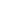 8.33	Zhotoviteľ je povinný viesť denné záznamy o uskutočnených prácach formou stavebného denníka. Stavebný denník musí byť denne k dispozícii na mieste realizácie Diela za účelom priebežnej kontroly a uskutočnenia zápisov zmluvných strán. Záznamy v stavebnom denníku musia obsahovať všetky skutočnosti rozhodné pre plnenie Zmluvy, údaje o časovom postupe prác a ich akosti, zdôvodnenie odchýlok vykonávaných prác od dokumentácie, údaje dôležité na prípadné posúdenie prác orgánmi štátnej správy, opis uskutočnených prác, informácie o dodávkach materiálu na stavbu, požiadavkách na koordináciu, mimoriadnych udalostiach a zisteniach v súvislosti s uskutočňovaním Diela. Objednávateľ, alebo oprávnená osoba Objednávateľa je povinná priebežne kontrolovať zápisy v stavebnom denníku a reagovať na požiadavky alebo pripomienky Zhotoviteľa. Jedna kópia stavebného denníka bude odovzdaná Objednávateľovi.Článok 9ODOVZDANIE A PREVZATIE DIELA9.1	Zhotoviteľ splní svoju povinnosť zhotoviť (vykonať) Dielo, ak budú splnené všetky podmienky uvedené v tejto zmluve. Zhotoviteľ oznámi Objednávateľovi pripravenosť Diela k odovzdaniu a prevzatiu najneskôr 5 (slovom: päť) kalendárnych dní pred jeho odovzdaním.9.2	Objednávateľ nie je povinný prevziať vykonané Dielo, ktoré má vady brániace riadnemu prevádzkovaniu Diela. Dielo má vady, ak bolo vykonané v rozpore s dokumentáciou, všeobecne záväznými právnymi predpismi a technickými normami platnými v Slovenskej republike, v rozpore s dohodou zmluvných strán alebo touto zmluvou, alebo ak neboli vykonané všetky práce predpokladané dokumentáciou. Ďalej, ak neboli odovzdané všetky dokumenty podľa bodu 9.4 tejto zmluvy, alebo ak Dielo nemá výkonové parametre uvedené v dokumentácii alebo v tejto zmluve. Za deň odovzdania a prevzatia Diela sa považuje deň podpísania Protokolu oboma zmluvnými stranami.9.3	O odovzdaní a prevzatí Diela medzi Zhotoviteľom a Objednávateľom bude spísaný Protokol, obsahujúci opis úplnosti a kvality Diela. V prípade zistených vád a nedorobkov bude spísaný zoznam zistených vád a nedorobkov s uvedením dohodnutých termínov ich odstránenia. V prípade, že vady a nedorobky budú drobného charakteru, nebrániace riadnemu užívaniu Diela a odstraňovanie zistených vád a nedorobkov, môže Objednávateľ prevziať Dielo s určením termínu odstránenia takýchto drobných vád a nedorobkov. Po odstránení vád a nedorobkov Diela bude spísaný zápis rozhodujúci pre určenie začiatku plynutia záručnej doby.9.4	K preberaciemu konaniu pripraví Zhotoviteľ Dielo bez vád, nedorobkov a s dodaním všetkých dokladov, potrebných k úspešnému odovzdaniu a prevzatiu Diela, a to najmä:9.4.1	preberací protokol9.4.2	konečnú Faktúru9.4.3	kópiu stavebného denníkaVšetky doklady budú vyhotovené v slovenskom jazyku.9.5	Po ukončení prác na Diele, avšak najneskôr do 5 (slovom: päť) kalendárnych dní po protokolárnom odovzdaní a prevzatí Diela je Zhotoviteľ povinný miesto realizácie Diela úplne vypratať, odstrániť zvyšný materiál, odpady a pod.Článok 10ZMLUVNÉ POKUTY, INÉ SANKCIE10.1	Ak Zhotoviteľ nezhotoví Dielo v súlade s článkom 4.1 tejto zmluvy a dostane sa do omeškania s odovzdaním Diela, Objednávateľ má právo požadovať od Zhotoviteľa zmluvnú pokutu vo výške 1% (slovom: nula celá päť percent) z ceny Diela  bez DPH za každý aj začatý deň omeškania.10.2	Ak je Objednávateľ v omeškaní so zaplatením príslušnej Faktúry v zmysle čl. 6 tejto zmluvy, Zhotoviteľ je oprávnený požadovať od Objednávateľa zaplatenie úroku z omeškania a to nasledovne: Sadzba úrokov z omeškania sa rovná základnej úrokovej sadzbe Európskej centrálnej banky platnej k prvému dňu omeškania s plnením peňažného záväzku zvýšenej o deväť percentuálnych bodov; takto určená sadzba úrokov z omeškania platí počas celej doby omeškania s plnením peňažného záväzku, alebo namiesto úrokov z omeškania podľa sadzby vyššie určenej môže veriteľ požadovať úroky z omeškania v sadzbe, ktorá sa rovná základnej úrokovej sadzbe Európskej centrálnej banky  platnej k prvému dňu príslušného kalendárneho polroka omeškania zvýšenej o osem percentuálnych bodov; takto určená sadzba úrokov z omeškania sa použije počas celého tohto kalendárneho polroka omeškania a tento spôsob určenia úrokov z omeškania sa použije počas celej doby omeškania. Úrok z omeškania sa platí z nezaplatenej čiastky príslušnej čiastkovej Faktúry za príslušný mesiac, a to za každý aj začatý deň omeškania. 10.3	Pokiaľ Zhotoviteľ poruší svoju zmluvnú povinnosť a záväzok, pre ktorej porušenie je Objednávateľ oprávnený odstúpiť od tejto zmluvy, zaplatí Objednávateľovi zmluvnú pokutu vo výške 10% (slovom: desať percent) z ceny diela s DPH podľa čl. 5 tejto zmluvy, a to bez ohľadu na to, či bola zmluvná pokuta za rovnaké porušenie zmluvných povinností uložená podľa iného ustanovenia tejto zmluvy.10.4	V prípade neodstránenia vád a/alebo nedorobkov Diela vyplývajúcich z prílohy k Protokolu v zmysle bodu 9.3 tejto zmluvy v termíne, ktorý bol dohodnutý medzi zmluvnými stranami a bol zapísaný v Protokole, môže  Objednávateľ požadovať od Zhotoviteľa zmluvnú pokutu vo výške 100,- € (slovom:  sto eur) za každý aj začatý deň omeškania a to až do dňa úplného odstránenia týchto vád a/alebo nedorobkov. V takom prípade Objednávateľ zároveň nie je povinný uhradiť Zhotoviteľovi faktúru ani len čiastočne.10.5	V prípade ak Zhotoviteľ neodstráni v dohodnutom termíne vady a/alebo nedorobky Diela reklamované Objednávateľom počas plynutia záručnej doby môže Objednávateľ požadovať od Zhotoviteľa  zmluvnú pokutu vo výške 100,- € (slovom: sto eur) za každý aj začatý deň omeškania a to až do dňa úplného odstránenia týchto vád a/alebo nedorobkov.10.6	V prípade, že Zhotoviteľ neprevezme miesto realizácie Diela včas podľa článku 4.1 tejto zmluvy, má Objednávateľ nárok na zaplatenie zmluvnej pokuty vo výške 500,- € (slovom: päťsto eur).10.7	Zmluvná pokuta za nedodržanie termínu vypratania miesta realizácie Diela v zmysle bodu 9.6 tejto zmluvy je 50,- € (slovom: päťdesiat eur)  za každý aj začatý deň omeškania až do termínu úplného vypratania miesta realizácie Diela.10.8	V prípade, akéhokoľvek porušenia všeobecne záväzných právnych predpisov vzťahujúcich sa na bezpečnosť a ochranu zdravia pri práci, ktorýmkoľvek zamestnancom Zhotoviteľa alebo jeho subdodávateľa,  môže  Objednávateľ požadovať od Zhotoviteľa  zaplatiť  zmluvnú pokutu vo výške 100,- € (slovom: sto eur) za každé takéto porušenie.10.9	Zmluvné pokuty dohodnuté touto zmluvou sa nedotýkajú náhrady škody, ktorá vznikne druhej zmluvnej strane z nesplnenia zmluvných povinností, ktoré sú zmluvnou pokutou zabezpečené.10.10	Ak Zhotoviteľ nevykoná Dielo podľa bodu 3.1 a/alebo 4.1 tejto zmluvy, alebo preruší práce na vykonávaní Diela, je Objednávateľ oprávnený požadovať od Zhotoviteľa uhradenie všetkých nákladov a škôd, ktoré mu tak preukázateľne vznikli, a to v plnej výške podľa príslušných ustanovení Obchodného zákonníka10.11	Zaplatením zmluvnej pokuty/zmluvných pokút v zmysle tohto čl. 10 tejto zmluvy sa Zhotoviteľ nezbavuje povinnosti vykonať Dielo.10.12	Uplatnením vyššie uvedených sankcií nie je dotknuté právo Objednávateľa na náhradu škody spôsobenú omeškaním s odovzdaním Diela podľa tejto zmluvy a právo na náhradu škody spôsobenú na majetku Objednávateľa, ktorú preukázateľne spôsobí Zhotoviteľ pri realizácii Diela.10.13	Objednávateľ má nárok na náhradu škody v celom jej rozsahu, bez ohľadu na to či, ide o škodu, ktorá vznikla v dôsledku porušenia povinnosti Zhotoviteľa alebo jeho subdodávateľov.Článok 11UKONČENIE ZMLUVY11.1	Zmluvné strany môžu túto zmluvu ukončiť pred uplynutím doby jej platnosti: a) písomnou dohodou alebo b) odstúpením od zmluvy podľa § 344 a nasl. Obchodného zákonníka z dôvodu podstatného porušenia zmluvných povinností vyplývajúcich z tejto zmluvy,c) riadnym splnením všetkých záväzkov Zmluvných strán v súlade so Zmluvou,d) výpoveďou ktorejkoľvek zmluvnej strany, pričom výpovedná lehota je dva mesiace a začína plynúť prvým dňom kalendárneho mesiaca nasledujúcim po dni doručenia výpovede druhej zmluvnej strane.e) v súlade s ustanovením § 19 zákona o verejnom obstarávaní.11.2	Spôsob ukončenia zmluvy nemá vplyv na plynutie záručnej doby. 11.3	Odstúpenie od zmluvy zo strany Objednávateľa z dôvodu podstatného porušenia zmluvných povinností Zhotoviteľa je dôvod, aby Úrad pre verejné obstarávanie uložil Zhotoviteľovi zákaz účasti vo verejnom obstarávaní na dobu troch rokov podľa § 182 ods. 3 písm. b) bod 3 ZVO. 11.4	Za podstatné porušenie povinností budú zmluvné strany považovať porušenie povinnosti vyplývajúcej zo Zmluvy a to: a) ak Zhotoviteľ bude v omeškaní s uskutočnením predmetu zmluvy tak, ako to určuje táto zmluva v čl. 4 alebo ak preruší práce na diele na dlhšie ako na 10 kalendárnych dní bez súhlasu Objednávateľa a to z dôvodu spočívajúceho na strane Zhotoviteľa, b) ak Zhotoviteľ bez predchádzajúceho písomného súhlasu Objednávateľa prevedie záväzky alebo pohľadávky zo zmluvy na tretiu osobu, c) ak Zhotoviteľ počas platnosti zmluvy bude uskutočňovať právne úkony smerujúce k prevodu práv a povinností vyplývajúcich z tejto zmluvy (singulárne, príp. univerzálne právne nástupníctvo) na iné subjekty bez predchádzajúceho písomného súhlasu Objednávateľa. Uvedené právne úkony bez predchádzajúceho písomného súhlasu budú voči Objednávateľovi od samého začiatku právne neúčinné a Objednávateľ je v takomto prípade oprávnený odstúpiť od tejto zmluvy s tým, že Zhotoviteľ bude povinný za porušenie zmluvného záväzku v zmysle tohto bodu zaplatiť Objednávateľovi osobitnú zmluvnú pokutu vo výške 5 % z už zrealizovaných dodávok predmetu tejto zmluvy. d) ak bol Zhotoviteľovi právoplatne uložený zákaz účasti podľa § 182 ods. 3 písm. b) a c) ZVO 11.5	Objednávateľ má právo odstúpiť od zmluvy aj v prípade, ak bol počas platnosti tejto zmluvy vyhlásený na majetok Zhotoviteľa konkurz, začaté konkurzné konanie alebo zamietnutý návrh na vyhlásenie konkurzu pre nedostatok majetku alebo bola povolená reštrukturalizácia, alebo  Zhotoviteľ vstúpil do likvidácie. 11.6	Odstúpenie od zmluvy sa nedotýka právnych vzťahov vzniknutých do okamihu odstúpenia od zmluvy. Obe strany sa zaväzujú splniť a vysporiadať si svoje záväzky vzniknuté pred odstúpením od zmluvy, a to najneskôr do 30 dní odo dňa odstúpenia. 11.7	Účinky odstúpenia nastávajú dňom doručenia oznámenia o odstúpení jednej zmluvnej strany druhej zmluvnej strane. Článok 12OSTATNÉ USTANOVENIA12.1	Zhotoviteľ vyhlasuje, že má všetky platné povolenia a licencie, ktoré sú nevyhnutné k zhotoveniu Diela v zmysle príslušných platných všeobecne záväzných právnych predpisov a technických noriem Slovenskej republiky, a že tieto povolenia a licencie sú postačujúce k tomu, aby mohol začať vykonávanie Diela a riadne a včas Dielo vykonať.12.2	Zhotoviteľ bude pri vykonávaní Diela postupovať s odbornou starostlivosťou. Zhotoviteľ sa zaväzuje dodržiavať všeobecné záväzné právne predpisy, technické normy a podmienky tejto zmluvy. Zhotoviteľ sa bude riadiť východiskovými podkladmi Objednávateľa, pokynmi Objednávateľa, zápismi a dohodami oprávnených osôb a rozhodnutiami dotknutých orgánov štátnej správy.12.3	Zhotoviteľ sa zaväzuje, že bez predchádzajúceho písomného súhlasu Objednávateľa neprevedie žiadne záväzky, práva a/alebo povinnosti vyplývajúce z tejto zmluvy na žiadnu tretiu osobu.12.4	Zhotoviteľ predloží ako Prílohu č. 2  kópiu poistnej zmluvy o uzatvorenom poistení za škodu spôsobenú pri výkone činnosti ako aj kópiu dokladu o zaplatení poistného.12.5	Zhotoviteľ podpísaním tejto zmluvy v zmysle zákona č. 18/2018 Z. z. o ochrane osobných údajov, udeľuje Objednávateľovi súhlas so spracovaním svojich osobných údajov ako aj osobných údajov svojich zamestnancov ako aj subdodávateľov a ich zamestnancov v rozsahu na evidenčné účely, najmä vedenie registra zmlúv, na dobu neurčitú. Svoj súhlas môže Zhotoviteľ odvolať, nesmie však týmto úkonom narušiť legitimitu zmluvy ako aj práv, povinností a úkonov z nej vyplývajúcich.Článok 13OSOBITNÉ POVINNOSTI ZHOTOVITEĽA V OBLASTI OCHRANY ŽIVOTNÉHO PROSTREDIA13.1	Zhotoviteľ je pri nakladaní s odpadmi povinný dodržiavať zákon č. 79/2015 Z.z. o odpadoch a o zmene a doplnení niektorých zákonov v znení neskorších predpisov a zároveň interné predpisy objednávateľa. Objednávateľ zašle bez zbytočného odkladu po podpise tejto zmluvy Zhotoviteľovi jeho interné predpisy regulujúce oblasť ochrany životného prostredia.13.2	Zhotoviteľ pred podpisom Zmluvy predloží vlastné potvrdenie o registrácii v zmysle § 98 zák. č. 79/2015 Z.z. o odpadoch a o zmene a doplnení niektorých zákonov alebo  súhlas na nakladanie s odpadmi v zmysle §97  zákona č. 79/2015 Z. z. o odpadoch a o zmene a doplnení niektorých zákonov. 13.3 Po ukončení prác podľa tejto zmluvy je Zhotoviteľ povinný odpad, ktorý vznikol v dôsledku jeho činnosti na svoje náklady zlikvidovať a odovzdať Objednávateľovi doklady o jeho likvidácii. 13.4 Počas výkonu prác podľa tejto zmluvy a po ich ukončení je Objednávateľ oprávnený za účasti Zhotoviteľa vykonávať kontrolu pracoviska a priestorov určených na manipuláciu s odpadmi.13.5 Zhotoviteľ sa zaväzuje vykonávať všetky svoje činnosti podľa tejto zmluvy v súlade s ustanoveniami platných právnych predpisov v oblasti nakladania s odpadmi a ochrany životného prostredia a všetky zistenia, ktoré by boli v rozpore s ustanoveniami vyššie uvedených právnych predpisov bez zbytočného odkladu oznámiť vedúcemu pracovníkovi Objednávateľa. 13.6. Zhotoviteľ sa zaväzuje používať pri svojej činnosti vyplývajúcej z tejto zmluvy výhradne materiály, o ktorých nezávadnosti na životné prostredie doložil Objednávateľovi platné potvrdenie, ak o to Objednávateľ požiada. Zhotoviteľ na požiadanie doloží Objednávateľovi karty bezpečnostných údajov používaných výrobkov pri svojej činnosti (napr. farby alebo aj iné). 13.7 Zhotoviteľ berie na seba zodpovednosť podľa zák. č. 364/2004 Z. z. o vodách a o zmene zákona Slovenskej národnej rady č. 372/1990 Zb. o priestupkoch v znení neskorších predpisov (vodný zákon)  za  prípadný únik znečisťujúcich látok  do povrchových, resp. podzemných vôd spôsobený jeho činnosťou. Následne zabezpečí likvidáciu takto vzniknutých škôd na vlastné náklady. Zhotoviteľ sa osobitne zaväzuje neliať tekuté chemické látky priamo do kanalizačných šácht a dažďových vpustí.13.8 Zmluvné strany sa dohodli, že v prípade porušenia povinnosti zo strany Zhotoviteľa na úseku nakladania s odpadmi a ochrany životného prostredia podľa tohto článku zmluvy je Objednávateľ oprávnený okamžite  odstúpiť od tejto zmluvy.Článok 14ZÁVEREČNÉ USTANOVENIA14.1	Táto zmluva nadobúda platnosť podpisom zmluvných strán a účinnosť dňom nasledujúcim po dni jej zverejnenia v Centrálnom registri zmlúv. Ak nedôjde k podpísaniu tejto zmluvy v ten istý deň oboma jej zmluvnými stranami, za rozhodujúci deň pre nadobudnutie jej platnosti sa bude pokladať deň, v ktorom druhá zmluvná strana podpíše zmluvu neskôr. 14.2	Meniť alebo dopĺňať obsah tejto zmluvy je možné len formou písomných dodatkov, ktoré budú platné, ak budú riadne podpísané oboma zmluvnými stranami a účinné dňom nasledujúcim po dni ich zverejnenia v Centrálnom registri zmlúv; za podmienok ustanovených v § 18 zákona o verejnom obstarávaní. 14.3	Zmluvné strany sa zaväzujú, že sa vyvarujú akýchkoľvek postupov, ktoré by znemožnili, sťažili alebo spochybnili práva, povinnosti alebo záväzky, ktoré sú predmetom tejto zmluvy.14.4 	Neoddeliteľnou súčasťou tejto zmluvy sú nasledovné prílohy: Príloha č. 1 – Výkaz položiek (ocenený výkaz výmer), Príloha č. 2 – kópia poistnej zmluvy o uzatvorenom poistení za škodu spôsobenú pri výkone činnosti + kópia dokladu o zaplatení poistného.Príloha č. 3 – Harmonogram realizácie DielaPríloha č. 4 - Zoznam ekvivalentných materiálov a tovarovPríloha č. 5 – Potvrdenie OÚ ŽP o registrácii na vykonávanie zberu a prepravy odpadov14.5 	Vzťahy v tejto zmluve výslovne neupravené sa riadia príslušnými ustanoveniami zákona č. 513/1991 Zb. Obchodný zákonník v platnom znení a ostatných príslušných platných a účinných všeobecne záväzných právnych predpisov Slovenskej republiky. V prípade, že niektoré z ustanovení tejto zmluvy je v rozpore s právnymi predpismi aplikovateľnými na zmluvný vzťah založený touto zmluvou, v dôsledku čoho by takéto ustanovenie mohlo byť považované za neplatné, nie je tým dotknutá platnosť celej Zmluvy, ani ostatných, neplatnosťou nedotknutých ustanovení zmluvy (oddeliteľnosť zmluvných dojednaní). Takéto možnou neplatnosťou dotknuté ustanovenia sa zosúladia s príslušným ustanovením právneho predpisu vo forme písomných dodatkov, ktoré budú chronologicky číslované. Pre vylúčenie pochybností sa dojednáva, že vyššie uvedený postup sa nepoužije pri takých ustanoveniach právnych predpisov, ktoré umožňujú sa odchýliť od ich právnej úpravy za predpokladu, že takéto osobitné dojednanie neodporuje dispozitívnosti právnej normy. 14.6	Riešenie prípadných vzájomných sporov patrí do jurisdikcie súdov Slovenskej republiky. Prípadné spory týkajúce sa záväzkov a povinností vyplývajúcich z tejto zmluvy sa zmluvné strany zaväzujú prednostne riešiť osobným rokovaním. 14.7 	Táto zmluva je vypracovaná v 5 (slovom: piatich) rovnopisoch, z ktorých po uzatvorení zmluvy Objednávateľ dostane 3 (slovom: tri) rovnopisy zmluvy a Zhotoviteľ dostane 2 (slovom: dva) rovnopisy zmluvy. 14.8 	Zmluvné strany vyhlasujú, že zmluvu uzatvárajú slobodne, vážne, určite a zrozumiteľne na dôkaz čoho ju podpisujú.za Zhotoviteľa:	za Objednávateľa:	podpis:	..........................................	podpis:	..........................................meno:		meno:	funkcia:	...............	funkcia:	dátum:	v ................., dňa:	dátum:	v ..........................., dňa: